St. Xavier’s Catholic College of Engineering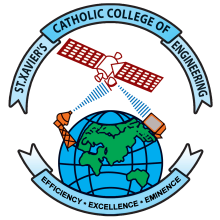 An Autonomous Institution Affiliated to Anna University, ChennaiAccredited with Grade ‘A’ by NAACUG Programs CE, CSE, EEE, ECE, IT and ME Accredited by NBARecognized Under Section 2(f) and 12(B) of UGC Act 1956Chunkankadai, Nagercoil – 629003Office of the Controller of ExaminationsPh.D. Course Work Registration for ………………… ExaminationsEnclose the copies of the permission letter obtained from the Principal, SXCCE and course work registration form submitted to AU. Note: Exam fee has to be paid in the college office. The due date for fee payment will be announced later.Signature of the Scholar                                                              Signature of the Supervisor                           Signature of the HoDs of the Departments Offering the Course                           Principal……………………………………………………………………………………For Office UseEntered and verified by:  Controller of ExaminationsRegister NumberNameRegistered Department for Ph.D.No. of CoursesCourse-1Course-1Course Code and TitleCore/ElectiveCourse Offered inSemester:                                            Regulations:Degree and Branch:Course-2Course-2Course Code and TitleCore/ElectiveCourse Offered inSemester:                                            Regulations:Degree and Branch:Course-3Course-3Course Code and TitleCore/ElectiveCourse Offered inSemester:                                            Regulations:Degree and Branch:Course-4Course-4Course Code and TitleCore/ElectiveCourse Offered inSemester:                                            Regulations:Degree and Branch: